$15,000.00KIGHTLINGER - D & K BOHLE LLC2910 OVERHOLSER, SELBYSELBY OVERHOLSER ADDN LOT 1 BLOCK 5RECORD #4567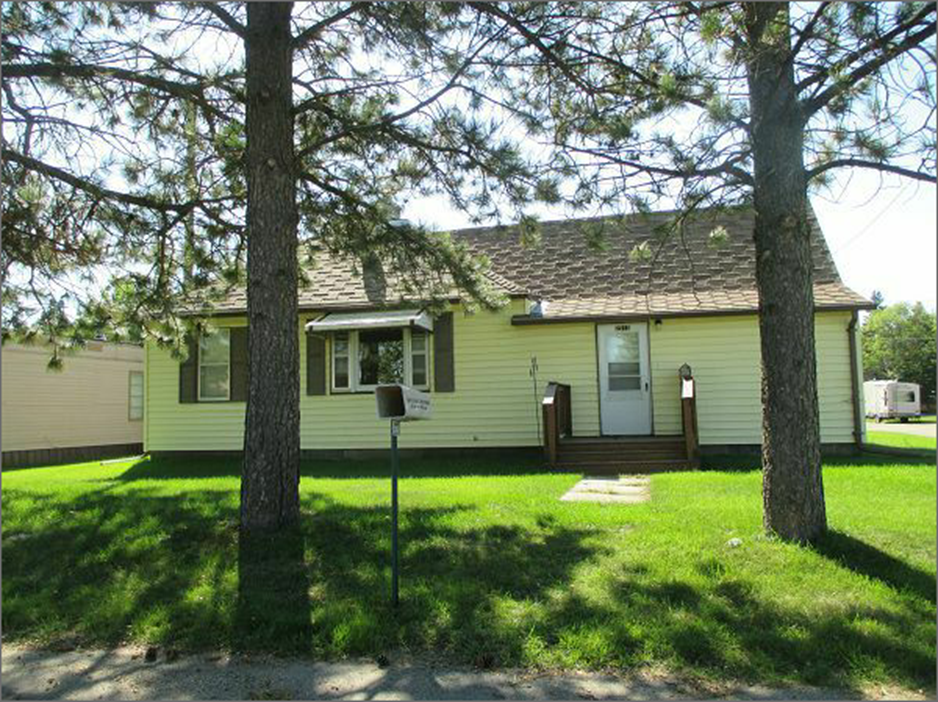 LOT SIZE 50’ X 140’                                                         GROUND FLOOR 942 SQ FTSINGLE FAMILY ONE STORY                                          2 BEDROOMS 1 ½ BATHS     AVERAGE QUALITY AND CONDITION                         942 SQ FT BASEMENTBUILT IN 1920 + -                                                             DETACHED GARAGE 352 SQ FT2015; ROOF GOOD, VINYL SIDINGMETAL WINDOWS POOR2014; NEW NATURAL GAS CENTRAL AIR1996; BOWED BASEMENT WALL REPAIRED1994; STEEL ROOF ON GARAGESOLD ON 8/4/17 FOR $15,000                                                 RECORD #4567ASSESSED IN 2017 AT $29,970ASSESSED IN 2012 AT $17,005